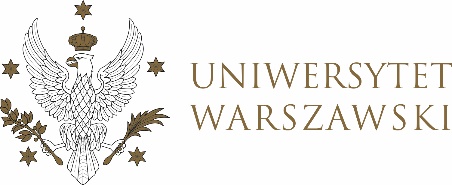 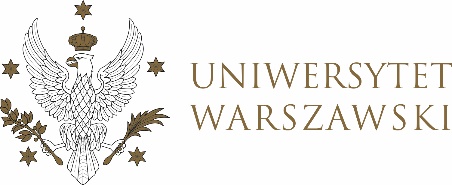 Poz. …UCHWAŁA NR 10
RADY DYDAKTYCZNEJ DLA KIERUNKÓW STUDIÓW KOMUNIKACJA MIĘDZYKULTUROWA – AZJA I AFRYKA, ORIENTAL STUDIES – INNER ASIA: MONGOLIAN AND TIBETAN STUDIES, ORIENTALISTYKA, ORIENTALISTYKA – AFRYKANISTYKA, ORIENTALISTYKA – ARABISTYKA, ORIENTALISTYKA – EGIPTOLOGIA, ORIENTALISTYKA – HEBRAISTYKA, ORIENTALISTYKA – INDOLOGIA, ORIENTALISTYKA – IRANISTYKA, ORIENTALISTYKA – JAPONISTYKA, ORIENTALISTYKA – KOREANISTYKA, ORIENTALISTYKA – KULTURA WSCHODU STAROŻYTNEGO, ORIENTALISTYKA – MONGOLISTYKA I TYBETOLOGIA, ORIENTALISTYKA – SINOLOGIA, ORIENTALISTYKA – TURKOLOGIA, RELIGIONS OF ASIA AND AFRICA: BUDDHISM, ISLAM AND OTHERSz dnia 29 czerwca 2021 r.w sprawie szczegółowych zasad powracania na studia po urlopie lub wznawiania studiów na kierunku Religions of Asia and Africa: 
Buddhism, Islam and OthersNa podstawie § 68 ust. 2 Statutu Uniwersytetu Warszawskiego (Monitor UW z 2019 r. poz. 190) oraz ust. 1 pkt 2 Regulaminu Studiów na Uniwersytecie Warszawskim rada dydaktyczna postanawia, co następuje:§ 1Student powracający po urlopie trwającym dłużej niż jeden semestr jest zobowiązany do przystąpienia do egzaminu sprawdzającego ogólną wiedzę na temat podstawowych zagadnień w badaniach religioznawczych ze szczególnym  uwzględnieniem tematyki buddyjskiej i islamologicznej, celem ustalenia, na który etap studiów student może powrócić.Na podstawie wyniku egzaminu wspomnianego w ust. 1 KJD może wyznaczyć przedmioty, które student musi powtórzyć po powrocie z urlopu.Student wnioskujący o wznowienie studiów jest zobowiązany do przystąpienia do egzaminu sprawdzającego ogólną wiedzę na temat podstawowych zagadnień w badaniach religioznawczych ze szczególnym  uwzględnieniem tematyki buddyjskiej i islamologicznej, celem ustalenia etapu studiów, na który może nastąpić wznowienie.Na podstawie wyniku egzaminu wspomnianego w ust. 3 KJD może, za zgodą studenta, wznowić mu studia na wcześniejszym etapie niż ten, z którego został skreślony.§ 2Uchwała wchodzi w życie z dniem podjęcia.Przewodnicząca Rady Dydaktycznej: M. Widy-Behiesse